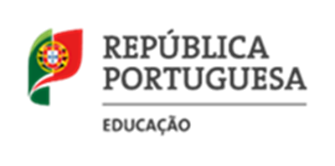 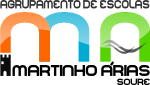 MATRIZ DA PROVA EXTRAORDINÁRIA DE AVALIAÇÃOCiências Naturais – 7º ano  Portaria n.º 223-A/2018, de 3 de agosto e Decreto-Lei n.º 55/2018, de 6 de julho1. IntroduçãoO presente documento divulga as características da prova extraordinária de avaliação de Ciências Naturais do 7º ano, a realizar em 2019 pelos alunos que se encontram abrangidos pela Portaria n.º 223-A/2018 de 3 de agosto, o   Decreto -Lei n.º 55/2018, de 6 de julho e pelos planos de estudo instituídos pelo Decreto-Lei 55/2018 de 6 de julho. As informações apresentadas neste documento não dispensam a consulta da legislação referida e do programa da disciplina.O presente documento dá a conhecer os seguintes aspetos relativos à prova: Objeto de avaliação; Caracterização da prova; Critérios gerais de classificação; Material; Duração. Importa ainda referir que na prova extraordinária de avaliação o grau de exigência decorrente do enunciado dos itens e o grau de aprofundamento evidenciado nos critérios de classificação estão balizados pelo Programa da disciplina de Ciências Naturais do 7º ano, as Aprendizagens Essenciais, com especial enfoque nas áreas de competências inscritas no Perfil dos Alunos à Saída da Escolaridade Obrigatória.2. Objeto de avaliação A prova extraordinária de avaliação tem por referência os documentos curriculares em vigor (Programas de Ciências Naturais do 7º ano e Aprendizagens Essenciais) e permite avaliar a aprendizagem passível de avaliação numa prova escrita de duração limitada.3. Características da provaA prova é composta por grupos de itens que têm como suporte um ou mais documentos, como textos, tabelas de dados, gráficos, mapas, esquemas e figuras.A sequência dos itens pode não corresponder à sequência dos domínios do programa ou à sequência dos seus conteúdos.Os itens podem envolver a mobilização de conteúdos relativos a mais do que um dos domínios do programa.Cada um dos grupos pode ser constituído por itens de seleção (escolha múltipla, ordenamento, associação) e por itens de construção (resposta curta e restrita), de acordo com as competências a avaliar.Nos itens de construção de resposta curta, as respostas podem resumir-se, por exemplo, a uma palavra, a uma expressão, a uma frase ou a um número. Nos itens de construção de resposta restrita podem envolver a apresentação, por exemplo, de uma explicação, de uma relação, de uma previsão, de uma justificação e/ou de uma conclusão.A prova é cotada para 100 pontos.A distribuição da cotação pelos domínios apresenta-se no Quadro 1.Quadro 1 – Distribuição da cotação4. Critérios gerais de classificaçãoA classificação a atribuir a cada resposta resulta da aplicação dos critérios gerais e dos critérios específicos de classificação apresentados para cada item e é expressa por um número inteiro de pontos, previsto na grelha de classificação.As respostas ilegíveis ou que não possam ser claramente identificadas são classificadas com zero pontos. No entanto, em caso de omissão ou de engano na identificação de uma resposta, esta pode ser classificada se for possível identificar inequivocamente o item a que diz respeito.Se o aluno responder a um mesmo item mais do que uma vez, não eliminando inequivocamente a(s) resposta(s) que não deseja que seja(m) classificada(s), deve ser considerada apenas a resposta que surgir em primeiro lugar. Itens de seleçãoEscolha múltiplaA cotação total do item só é atribuída às respostas que apresentem de forma inequívoca a única opção correta.São classificadas com zero pontos as respostas em que seja assinalada:-  uma opção incorreta;-  mais do que uma opção.Não há lugar a classificações intermédias.Associação ou correspondência.Nos itens de associação ou de correspondência, a classificação a atribuir tem em conta o nível de desempenho revelado na resposta. A cada nível de desempenho corresponde uma dada pontuação. É classificada com zero pontos qualquer resposta que não atinja o nível 1 de desempenho. Considera-se incorreta qualquer associação/correspondência que relacione um elemento de um dado conjunto com mais do que um elemento do outro conjunto.OrdenaçãoA cotação total do item só é atribuída às respostas em que a sequência esteja integralmente correta e completa.São classificadas com zero pontos as respostas em que:- seja apresentada uma sequência incorreta;- seja omitido, pelo menos, um dos elementos da sequência solicitada.Não há lugar a classificações intermédias.Itens de construçãoNos itens de resposta restrita, se a resposta incluir tópicos excedentes relativamente aos pedidos, deve ser atribuída a cotação prevista, desde que na resposta se aborde os itens estipulados, e os excedentes não os contrariem. No caso de a resposta apresentar contradição entre tópicos excedentes e tópicos estipulados, não deve ser atribuída qualquer cotação a estes últimos.Nos itens fechados de resposta curta, caso a resposta contenha elementos que excedam o solicitado, só são considerados para efeito da classificação os elementos que satisfaçam o que é pedido, segundo a ordem pela qual são apresentados na resposta.5. MaterialComo material de escrita, apenas pode ser usada caneta ou esferográfica de tinta azul ou preta.As respostas são registadas em folha própria, fornecida pelo estabelecimento de ensino (modelo oficial).Não é permitido o uso de corretor.6. DuraçãoA prova escrita tem a duração de 90 minutos.GruposSubdomínios/TemasCotação(em pontos)IDinâmica externa da Terra20IIEstrutura e dinâmica interna da Terra10IIIConsequências da dinâmica interna da Terra50IVA Terra conta a sua história10VCiência geológica e sustentabilidade da vida na Terra10